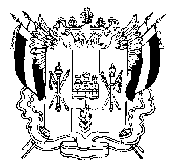 ТЕРРИТОРИАЛЬНАЯ ИЗБИРАТЕЛЬНАЯ КОМИССИЯЗЕРНОГРАДСКОГО РАЙОНА РОСТОВСКОЙ ОБЛАСТИПОСТАНОВЛЕНИЕ12 июля 2021 г.                                                        № 17-2г.ЗерноградО Рабочей группе по проверке соблюдения порядка сбора подписей избирателей, оформления подписных листов, достоверности сведений об избирателях и их подписей при проведении выборов депутатов представительных органов муниципальных образований Зерноградского района Ростовской областиВ соответствии с пунктом 3 статьи 38 Федерального закона 
от 12.06.2002 № 67-ФЗ «Об основных гарантиях избирательных прав и права на участие в референдуме граждан Российской Федерации», частью 1 
статьи 32 Областного закона от 12.05.2016 № 525-ЗС «О выборах 
и референдумах в Ростовской области», Территориальная избирательная комиссия Зерноградского района Ростовской области ПОСТАНОВЛЯЕТ:Создать Рабочую группу по проверке соблюдения порядка сбора подписей избирателей, оформления подписных листов, достоверности сведений об избирателях и их подписей при проведении выборовдепутатов представительных органов муниципальных образований Зерноградского района Ростовской области(далее – Рабочая группа) и утвердить ее состав согласно приложению.Руководителем Рабочей группы назначить:– Демченко Марию Станиславовну.Определить, что отбор (случайную выборку) подписных листов и подписей избирателей, содержащихся в этих подписных листах, проводят члены рабочей группы. Определить, что единицей случайной выборки является подпись избирателя.Проверку подписных листов и подписей избирателей, содержащихся в подписных листах и проверке соблюдения порядка сбора подписей избирателей, оформления подписных листов, достоверности сведений об избирателях и их подписей, содержащихся в подписных листах, рабочая группа начинает после проведения отбора (случайной выборки)подписных листов и подписей избирателей.Разместить настоящее постановление на сайте ТИК Зерноградского района Ростовской области в информационно-телекоммуникационной сети «Интернет».Контроль над исполнением данного постановления возложить на председателя комиссии Моисеева О. Н.Председатель комиссии						О. Н. МоисеевСекретарь комиссии 							М. С. ДемченкоУТВЕРЖДЕНпостановлением Территориальной избирательной комиссии Зерноградскогорайона Ростовской областиот 12июля 2021 г. № 17-2СОСТАВРабочей группы по проверке соблюдения порядка сбора подписей избирателей, оформления подписных листов, достоверности сведений об избирателях и их подписей при проведении выборовдепутатов представительных органов муниципальных образований Зерноградского района Ростовской области№ п/пФ.И.О.Должность1Демченко Мария СтаниславовнаСекретарь территориальной избирательной комиссии2Синицына Галина Сергеевначлен территориальной избирательной комиссии с правом решающего голоса3Шевырев Леонид Юрьевиччлен территориальной избирательной комиссии с правом решающего голоса4Иванова Алла Олеговнасистемный администратор ТКСА ГАС «Выборы»